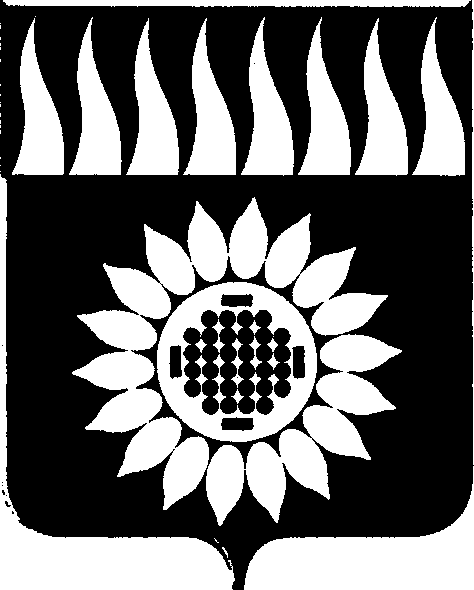 ГОРОДСКОЙ ОКРУГ ЗАРЕЧНЫЙД У М Аседьмой созыв____________________________________________________________________									                            ПРОЕКТР Е Ш Е Н И Еот___________ № ___-РО внесении изменений в Положение о муниципальном жилищном контроле на территории городского округа Заречный, утвержденное Решением Думы городского округа Заречный от 09.09.2021 № 77-РВ соответствии со статьей 16 Федерального закона от 6 октября 2003 года № 131 – ФЗ «Об общих принципах организации местного самоуправления в Российской Федерации», Федеральным законом от 31 июля 2020 года № 248 – ФЗ «О государственном контроле (надзоре) и муниципальном контроле в Российской Федерации», п.п. 9.1.1. п. 9 р. I Протокола заседания рабочей группы по координации реформы контрольной и надзорной деятельности в Свердловской области от 15.06.2022 № 40, Устава городского округа Заречный, Дума решила:1. Внести в Положение о муниципальном жилищном контроле на территории городского округа Заречный, утвержденное Решением Думы городского округа Заречный от 09.09.2021 № 77-Р, следующие изменения:1.1. Приложение № 2 к Положению о муниципальном жилищном контроле на территории городского округа Заречный изложить в редакции, прилагаемой к настоящему Решению.2. Опубликовать настоящее решение в Бюллетене официальных документов городского округа Заречный и разместить на официальном сайте городского округа Заречный (www.gorod-zarechny.ru).Председатель Думы городского округа                                           А.А. КузнецовГлава городского округа                                                                    А.В. ЗахарцевПриложение № 2к Положению о муниципальном жилищном контроле на территории городского округа ЗаречныйПеречень индикаторов риска нарушения обязательных требований, используемых при осуществлении муниципального жилищного контроля на территории городского округа Заречный*1. Трехкратный и более рост количества обращений за единицу времени (месяц, квартал) в сравнении с предшествующим аналогичным периодом и (или) с аналогичным периодом предшествующего календарного года, поступивших в адрес органа контроля от граждан (поступивших способом, позволяющим установить личность обратившегося гражданина) или организаций, являющихся собственниками помещений в многоквартирном доме, граждан, являющихся пользователями помещений в многоквартирном доме, информации от органов государственной власти, органов местного самоуправления, из средств массовой информации, информационно-телекоммуникационной сети «Интернет», государственных информационных систем о фактах нарушений контролируемыми лицами обязательных требований, установленных частью 1 статьи 20 Жилищного кодекса Российской Федерации;2. Отсутствие в течение трех и более месяцев актуализации информации, подлежащей размещению в государственной информационной системе жилищно-коммунального хозяйства в соответствии с порядком, формами, сроками и периодичностью размещения, установленными в соответствии с частью 5 статьи Жилищного кодекса Российской Федерации. *** - выбор вида контрольного мероприятия в связи с выявлением индикатора риска определяется в зависимости от содержания поступившего обращения;** - при выявлении указанного индикатора риска проведение контрольного мероприятия возможно без взаимодействия с контролируемым лицом.